OMB #: 0970-0151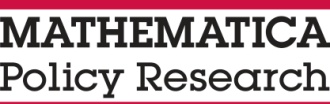 Expiration Date: X/XX/2018American Indian and Alaska Native Head Start Family and Child Experiences SurveyHead Start AI/AN Fall 2015 Parent Survey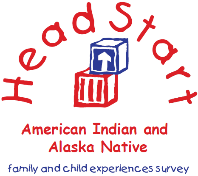 SC1.	The person most responsible for [CHILD]’s care should complete this survey. Are you that person?	Yes	1 	GO TO SC1a	No	0 	GO TO GetNameIntroNO RESPONSE	M 	GO TO GetNameIntroSC1a. Do you live in the same household as [CHILD]?	Yes	1 	GO TO SKIP BOX SC0d	No	0 	GO TO GetNameIntroNO RESPONSE	M	GO TO GetNameIntroGetNameIntro. 	[Among the people that live with [CHILD], please/Please] enter the name, address, and phone number of the person most responsible for [CHILD]’s care.First Name:	Middle Initial:	Last Name:	Street Address 1:	Street Address 2:	City:	State:	Zip: 		TELEPHONENO RESPONSE	M 	GO TO ENDSC2b_2. According to our records [CHILD] is still attending Head Start. Is that correct?	Yes	1 	GO TO INT2	No	0	NO RESPONSE	M	SC2c_2. 	What grade or year of school is [CHILD] attending? (Click here for definitions of response options.)	Head Start	1 	GO TO INT2	Kindergarten	2 	END	Transitional Kindergarten (Before Kindergarten)	3 	END	Pre-first Grade (After Kindergarten)	4 	END	First Grade	5 	END	Un-graded or Home Schooled	6 	SC2C_2new	Special Education	7 	END	Nursery/Preschool/Prekindergarten	8 	END	Something else (SPECIFY)	99Specify 	 	Not enrolled in school	11 	ENDNO RESPONSE	M 	ENDSC2c_2Specify. 	Please enter the grade your child is in.		GRADE	 (RANGE )NO RESPONSE	M	SC2C_2new. 	What grade would [CHILD] be in if [he/she/he or she] were attending a school with regular grades?	Head Start	1 	GO TO INT2	Kindergarten	2 	SC2c_2Exit	Transitional Kindergarten (Before Kindergarten)	3 	SC2c_2Exit	Pre-first Grade (After Kindergarten)	4 	SC2c_2Exit	First Grade	5 	SC2c_2Exit	Special Education	7 	SC2c_2Exit	Nursery/Preschool/Prekindergarten	8	SC2c_2ExitNO RESPONSE	M 	END SC2c_2Exit : 	Right now we are only looking at children attending Head Start. We do not have any more questions for you now, but thank you for your time.INT2. 	Thank you for filling out this survey. [As you may remember, the/The] purpose of this study is to learn more about families in the Head Start Program. [(IF SPRING 2016 AND NO PREVIOUS INTERVIEW) When we spoke to parents from [CHILD]’s Head Start program last fall we were unable to interview you.]	We also want to learn more about the program [CHILD] attends. This will help us understand Head Start from a parent’s point of view, including some information about your child’s home environment. Information from this study will be used to help Head Start better serve all children and their families.	Your answers to the survey questions are private to the extent permitted by law. Neither your name nor [CHILD]’s name will be attached to any of the information you give us. All of the study results will be reported for groups of parents; no results will be analyzed or reported for individuals. If you are uncomfortable answering any questions, you may skip them and move on to the next question.	Your participation is completely voluntary. If you choose not to fill out this survey, it will not affect you or your child’s participation in the Head Start Program or any of the services that you or your child receives. Your answers are very important, so please be as accurate as possible.  Occasionally, you may be asked a question that does not apply to you or that you may not want to answer.  If that happens, you can move on to the next question.MODE-1.	After completing this online survey you will receive a gift card to thank you for your help.  This survey will take about 30 minutes.SC3_intro. We would like to make sure we have your name recorded correctly.SC3.  	Is the correct spelling of your name below?	[DISPLAY PRELOADED FIRST NAME, MIDDLE NAME/INITIAL, LAST NAME]	Yes, my name is spelled correctly	1 	GO TO SC7	This is my name, but it is misspelled	2 	No, this is not my name	3 NO RESPONSE	M	SC3a.	Please enter the correct spelling of your name.First Name:	Middle Initial:	Last Name:	NO RESPONSE	M	SC3b.	What is your telephone number?PROGRAMMER: INSERT PHONE MASK	Do not have a telephone number	1NO RESPONSE	MSC3c.	What is your email address?	Do not have email	0	NO RESPONSE	M	SC7.	What is your birth date?(RANGE )NO RESPONSE	M	SC8.	Now, we would like to make sure we have the correct spelling of your child’s name. Is the information below correct?First Name: [FILL]Middle Name/Initial: [FILL]Last Name: [FILL]	Yes	1 	GO TO SC9	No	0NO RESPONSE	MSC8a.	What is the correct spelling of your child’s name? Please enter it below.First Name:	Middle Initial:	Last Name:	NO RESPONSE	MSC9. 	What is your relationship to [CHILD]? (Click here for definitions of response options.)	Biological mother	11 	Biological father	12	Adoptive mother	13	Adoptive father	14	Stepmother	15	Stepfather	16	Grandmother	17	Grandfather	18	Great grandmother	19	Great grandfather	20	Sister/stepsister	21	Brother/stepbrother	22	Other relative or in-law (female)	23	Other relative or in-law (male)	24	Foster parent (female)	25	Foster parent (male)	26	Other non-relative (female)	27	Other non-relative (male)	28	Parent’s partner (female)	29	Parent’s partner (male)	30NO RESPONSE	MSC9_1.	How are you related to [CHILD]?(CLICK HERE FOR DEFINITIONS OF RESPONSE OPTIONS.)Select one only 	Girlfriend or female partner of [CHILD]’s parent/guardian	1 	Boyfriend or male partner of [CHILD]’s parent/guardian	2 	Female guardian	3 	Male guardian	4 	Daughter/Son of [CHILD]'s parent’s partner	5 	Other relative of [CHILD]'s parent’s partner	6NO RESPONSE	MSC9a.	What is the first name of [CHILD]’s biological mother?		FIRST NAME	(STRING )NO RESPONSE	M	SC9b.	What is the first name of [CHILD]’s biological father?		FIRST NAME	(STRING )NO RESPONSE	M	SC10. 	Are you [CHILD]’s legal guardian?	Yes	1 	GO TO VERSION BOX A	No	0NO RESPONSE	MSC11. 	Please enter the name, address, and phone number of [CHILD]’s legal guardian.First Name:	Middle Initial:	Last Name:	Street Address 1:	Street Address 2:	City:	State:	Zip: 		TELEPHONENO RESPONSE	MA1.	Is [CHILD] a boy or a girl?	Girl	1 		Boy	2NO RESPONSE	MA2.	What is [CHILD]’s birth date?	 	BIRTH DATE	NO RESPONSE	M	A3.	Is [CHILD] of Spanish, Hispanic, or Latino origin?	Yes	1		No	0	NO RESPONSE	M	A5.	What is [CHILD]’s race? You may enter more than one if you like.Select all that apply	White	11	GO TO A6	Black or African American	12 	GO TO A6	American Indian or Alaska Native	13	Asian	27 	GO TO A6	Native Hawaiian, or other Pacific Islander	26 	GO TO A6 		Another race (SPECIFY)	25 	GO TO A6Specify	NO RESPONSE	MA5a.	Is [CHILD] currently enrolled in an American Indian or Alaska Native tribe?Select one only	Yes, enrolled	2		No, but have applied and awaiting approval	1	No, not enrolled	0NO RESPONSE	M	A6.	Please enter the country [CHILD] was born in.Select one only	USA	059		Canada	301	Mexico	303	Another country (SPECIFY)	600Specify	NO RESPONSE	M	A8.	Did [CHILD] participate in Early Head Start?Early Head Start is a program designed to provide services to enhance development of children from birth to three years of age.	Yes	1		No	0  	NO RESPONSE	M 	NOTE:	BE SURE THAT THE RESPONDENT IS INCLUDED IN THE LIST OF HOUSEHOLD MEMBERS.NOTE:	CONFIRM LIST OF HOUSEHOLD MEMBERS AND THEIR RELATIONSHIPS TO [CHILD] WITH RESPONDENT.NOTE:	IF ANY CHANGE IS NEEDED TO THE HOUSEHOLD MEMBERS OR THEIR RELATIONSHIPS TO [CHILD], PRESS 0 TO ENTER THE HH ROSTER.NOTE:	CORRECT RELATIONSHIP CODES OR ADD OR DELETE HH MEMBERS ON THE NEXT SCREENS.B3.	Please list the first names of all the other people who normally live in your household. Please do not include anyone staying there temporarily who usually lives somewhere else.B4.	Please list the ages and relationships to [CHILD] of all the other people who normally live in your household. Please do not include anyone staying there temporarily who usually lives somewhere else.	If a child is less than one year old, please enter “0” for the age.		AGENO RESPONSE	MB5.	What is [NAME]’s relationship to [CHILD]? (Click here for definitions of response options.)Select one only	Biological or adoptive mother	1	Biological or adoptive father	2	Stepmother	3	Stepfather	4	Grandmother	5	Grandfather	6	Great grandmother	7	Great grandfather	8	Sister/stepsister	9	Brother/stepbrother	10	Other relative or in-law (female)	11	Other relative or in-law (male)	12	Foster parent (female)	13	Foster parent (male)	14	Other non-relative (female)	15	Other non-relative (male)	16	Parent’s partner (female)	17	Parent’s partner (male)	18NO RESPONSE	M 	B5a1. 	[Are you/Is [NAME]] [CHILD]’s ... (Click here for definitions of biological or birth mother and adoptive mother.)NOTE:	IF THE RESPONDENT STATES SOMETHING OTHER THAN BIOLOGICAL, BIRTH, OR ADOPTIVE MOTHER GO BACK TO B5 AND UPDATE RELATIONSHIP. 	Biological or birth mother or	1 	Adoptive mother?	2NO RESPONSE	MB5a2. 	[Are you/Is [NAME]] [CHILD]’s ... (Click here for definitions of biological or birth father and adoptive father.)NOTE:	IF THE RESPONDENT STATES SOMETHING OTHER THAN BIOLOGICAL, BIRTH, OR ADOPTIVE FATHER GO BACK TO B5 AND UPDATE RELATIONSHIP 	Biological or birth father or	1 	Adoptive father?	2NO RESPONSE	MB5a3.  	How is [NAME FROM B3] related to [CHILD]?(CLICK HERE FOR DEFINITIONS OF RESPONSE OPTIONS.)Select one only 	Girlfriend or female partner of [CHILD]’s parent/guardian	1 	Boyfriend or male partner of [CHILD]’s parent/guardian	2 	Female guardian	3 	Male guardian	4 	Daughter/Son of [CHILD]'s parent’s partner	5 	Other relative of [CHILD]'s parent’s partner	6NO RESPONSE	MMoreHH. 	Is there anyone else in your household? Have we missed anyone who usually lives here who is temporarily away from home for work or military duty or living in a dorm at school, or any babies or small children?	Yes	1	GO TO B3	No	0NO RESPONSE	MPROGRAMMER NOTE:	IF THE RESPONDENT REPORTS THERE IS SOMEONE ELSE IN THE HOUSEHOLD (MoreHH=YES/1), OPEN ITEM B3 AT THE NEXT AVAILABLE ROW TO RECORD INFORMATION ABOUT HOUSEHOLD MEMBER.[PROGRAMMER NOTE: 	NEED TO COMPARE NAMES IN B3a-k TO PRELOADED NAME IF SC3=1, TO NAME REPORTED IN SC3a IF SC3=2, AND IN BOTH CASES TO ANY ALTERNATIVE NAME REPORTED IN SC6. NameCheck SHOULD BE ASKED IF B3a-k IS NOT EQUAL TO ANY OF THESE RESPONSES.]B4a. 	Do you have a spouse or partner who lives in this household? Yes	1	No	0NO RESPONSE	MB4b. 	Who in the household is your spouse or partner? NOTE: 	ENTER NUMBER NEXT TO NAME OF PERSON WHO IS [RESPONDENT]'S SPOUSE/PARTNER. NOTE: 	IF NAME NOT LISTED, BACK UP AND ADD PERSON (IF PART OF HOUSEHOLD).B9.	Are you and [FATHER/MOTHER/YOUR SIGNIFICANT OTHER NAME]…Select one only	married,	1		in a registered domestic partnership or civil union,	5	divorced	2	separated,	3	not married, or	4	living with a partner in a committed relationship?	6NO RESPONSE	MB10.	Which of the following statements best describes your current relationship with [(FATHER/MOTHER/YOUR SIGNIFICANT OTHER) NAME]? Would you say…Select one only	we are romantically involved on a steady basis,	1	we are involved in an on-again and off-again relationship,	2	we are just friends, or	3	we are not in any kind of relationship?	4NO RESPONSE	MD1.	The next questions are about you and [CHILD] at home.	How many times have you or someone in your family read to [CHILD] in the past week? 	Note: By family, we mean the people living together in your household.	Would you say…	not at all,	1	once or twice,	2	three or more times, but not every day, or	3	every day?	4NO RESPONSE	MD3.	In the past week, have you or someone in your family done the following things with [CHILD]?	The following activities can be done in your native language or in English. D3a1.	How many times have you or someone in your family told stories to [CHILD] in the past week? Would you say…	once or twice,	2	three or more times, but not every day, or	3	every day?	4NO RESPONSE	MD5.	About how many children’s books does [CHILD] have in your home now, including library books? Please only include books that are for children. (Your best estimate is fine.)		NUMBERNO RESPONSE	MD5a.	In the past week, has [CHILD] done the following with someone in your community (outside of your family)?D7.	Is any language other than English spoken in your home?	Yes	1		No	0	GO TO D10aNO RESPONSE	M	GO TO D10aD8.	What other languages are spoken in your home?Select all that apply	[FILL/Your tribal language]	33	Languages of other tribes	34	French	11	Spanish	12	Another language (specify)	21Specify	NO RESPONSE	MD10.	What language do you usually speak to [CHILD] at home?Select one only	English	25	Native American or Alaskan language	31	French	11	Spanish	12	Another language (SPECIFY)	21Specify	NO RESPONSE	MD10a.	Please indicate how often you did each of the things below in the past month.D10a1. 	How important is it for you that you child(ren) learns your tribal language?Select one only	Very important	1	Somewhat important	2	Not at all important	3	NO RESPONSE	MD10b. 	What languages are spoken at your child’s Head Start center?Select all that apply	English	25	 [FILL/Your tribal language]	33	Languages of other tribes	34	French	11	Spanish	12	Another language (specify)	21Specify	NO RESPONSE	MD19.	How often is there someone in [CHILD]’s Head Start classroom available to talk to [him/her/him or her] in [FILL FROM D8]? Would you say it is…Select one only	always,	1	sometimes, or	2	never?	3NO RESPONSE	MH1.	The next questions are about routines in your household.	In a typical week, about how many days does at least some of the family eat the evening meal together?	If it changes each week, please think about a typical week.		NUMBERNO RESPONSE	MH8.	When is [CHILD]’s regular bedtime?	We are interested in what time [he/she/he or she] usually goes to bed, not what time [he/she/he or she] actually falls asleep.If your child’s bedtime is after midnight, please enter 11:59PM.  	    AM   PM	 	[CHILD] does not have a usual bedtime	98 	GO TO H10NO RESPONSE	MH9.	How many times in the last week, Monday through Friday, was [CHILD] put to bed at that time?		NUMBERNO RESPONSE	MH10.	About what time does [CHILD] usually wake up on a weekday?	We are interested in what time [he/she] wakes up on an average weekday,  	    AM   PM	 [CHILD] does not wake up at a usual time	98NO RESPONSE	MH11.	During a typical night, about how many times does [CHILD] wake up and need someone to help [him/her/him or her] settle back to sleep?		NUMBERNO RESPONSE	MH11b.	About how many nights in the last week (Sunday to Saturday) would you say [CHILD] brushed (his/her/his or her) teeth before bed?		NUMBERNO RESPONSE	MThe next questions are about (you/[CHILD]’s mother). J1.	There are many reasons for children not living with their parents. Please select why [CHILD] is not living with [her/his/his or her] mother.Select all that apply	[Her/His/His or her] mother is deceased	11	[Her/His/His or her] mother did not have enough money to raise [her/him/him or her]	12	[Her/His/His or her] mother got too sick to take care of [her/him/him or her]	13	[Her/His/His or her] mother had a drinking problem and could not take care of [her/him/him or her]	14	[Her/His/His or her] mother had a drug problem and could not take care of [her/him/him or her]	15	[Her/His/His or her] mother is in a residential treatment program for substance abuse and could not bring [her/him/him or her]	24	[Her/His/His or her] mother had a mental or emotional problem and could not take care of [her/him/him or her].	16	[Her/His/His or her] mother was in trouble with the law or had to go to jail	17	[She/He/He or she] was neglected or abused while living with [her/his/his or her] mother.	18	Someone at the child welfare office said [she/he/he or she] could not live with (his/her) mother any more.	19	[Her/His/His or her] family is homeless.	25	[Her/His/His or her] parents are divorced/separated	22	Something else (SPECIFY)	21Specify	NO RESPONSE	MJ7a.	Is there anyone else who is like a mother to [CHILD]?	Yes	1		No	0	GO TO BOX J3NO RESPONSE	M	GO TO BOX J3J7b.	Who is this person?  Is she . . .Select one only	you,	1		your spouse or partner,	2		a relative of [CHILD],	3		a friend of the family,	4		or someone else (SPECIFY)?	99	Specify 	 (STRING )NO RESPONSE	M	J8.	[We are sorry to learn about [CHILD]’s mother passing.] The next few questions are about [her/[CHILD]’s mother].	What (is/was) her birth date?NO RESPONSE	MJ10.	[Are you/Is she/Was she] of Spanish, Hispanic, or Latino origin?	Yes	1	No	0 	GO TO J12NO RESPONSE	M 	GO TO J12J12.	What [is/was] [your/her] race? You may choose more than one if you like.Select all that apply	White	11	GO TO J13	Black or African American	12	GO TO J13	American Indian or Alaska Native	13 	Asian	27 	GO TO J13	Native Hawaiian, or other Pacific Islander	26 	GO TO J13	Another race (SPECIFY)	25 	GO TO J13Specify	NO RESPONSE	MJ12a.	[Are you currently/Is she currently/Was she] enrolled in an American Indian or Alaska Native tribe?Select one only	Yes, enrolled	2		No, but have applied and awaiting approval	1	No, not enrolled	0NO RESPONSE	M J13.	In what country [were you/was she] born?Select one only	USA	059		Canada	301	Mexico	303	Another country (SPECIFY)	600Specify 	 NO RESPONSE	M	J15.	The next questions are about [CHILD]’s biological parents...	Are they…Select one only	married,	1 	GO TO J17	in a registered domestic partnership or civil union,	5 	GO TO J17	divorced,	2	separated,	3	not married, or	4	living with a partner in a committed relationship?	6NO RESPONSE	MJ16.	Which of the following statements best describes their current relationship?Select one only	They are romantically involved on a steady basis	1	They are involved in an on-again and off-again relationship	2	They are just friends, or	3	They are not in any kind of relationship	4NO RESPONSE	MJ17.	During the past week, did [you/[CHILD]’s mother] work at a job for pay or income, including self employment (that is, the past 7 days)?Select one only	Yes	1 	GO TO J21	No, [I am/[CHILD]’s mother is] retired	2 	GO TO J24	No, [I am/[CHILD]’s mother is] disabled and unable to work	3 	GO TO J24	No (for reason other than retirement or disability)	0NO RESPONSE	M 	GO TO J24J18.	[Were you/Was she] on leave or vacation from a job for the past week (that is, the past 7 days)?	Yes	1	No	0NO RESPONSE	MJ19.	[Have you/Has she] actively been looking for work in the past four weeks?	Yes	1	No	0NO RESPONSE	MJ20.	Did [you/[CHILD]’s mother] work at a job for pay or income, including self-employment, [in the last 12 months/since [MONTH AND YEAR OF LAST INTERVIEW]]?	Yes	1	No	0	GO TO J24NO RESPONSE	M	GO TO J24J21.	About how many total hours per week [do you/did you/does she/did she] usually work for pay or income, counting all jobs? If hours vary, please enter the average hours per week. 	(Your best estimate is fine.)HOURSNO RESPONSE	MJ24.	What is the highest grade or year of school that [you/she] completed?Select one only	8th grade or lower	1	9th to 11th grade	2	12th grade but no diploma	3	High school diploma or equivalent	4	Vocational/technical program after high school but no vocational/technical diploma	5	Vocational/technical diploma after high school	6	Some college but no degree	7	Associate’s degree	8	Bachelor’s degree	9	Graduate or professional school but no degree	10	Master’s degree (MA, MS)	11	Doctorate degree (Ph.D, EdD)	12	Professional degree after bachelor’s degree (medicine/MD; dentistry/DDS; law/JD/LLB; etc.)	13NO RESPONSE	M	J26.	((Are you/Is she) now attending or enrolled) in any courses, classes, or workshops for work-related reasons or personal interest?  Some examples include college or university degree or certificate programs, computer courses, job training courses, basic reading or math classes, family literacy classes or GED preparation classes?	Yes	1		No	0	NO RESPONSE	M	J27.	(Are you/Is she) currently taking courses full-time or part-time?Select one only	Full-time	1		Part-time	2		Not currently taking	0	NO RESPONSE	M	J28.	(Are you/Is she) currently participating in a job-training or on-the-job-training program?	Yes	1		No	0	NO RESPONSE	M	J33.	Now I have some questions about how far away [CHILD]'s mother lives and the amount of contact she has with [him/her].	How many minutes away does [CHILD]'s mother live from [him/her]?Select one only	10 minutes or less	1		11 to 30 minutes	2		31 to 59 minutes	3		1 to 2 hours	4		More than 2 hours	5	NO RESPONSE	M	J35. 	How long has it been since she last saw [CHILD]? (RANGE )NO RESPONSE	M	ENTER NUMBER AND UNIT.IF MOTHER SAW CHILD TODAY, ENTER 1 DAY.IF MOTHER HAS NEVER SEEN CHILD/CHILDREN, ENTER 0.J36. 	In the last 3 months, that is since [TIME FRAME], on how many days has [CHILD]’s mother seen [him/her]?	Your best guess is fine.		 NUMBER OF DAYS	 (RANGE )NO RESPONSE	M	J37. 	Why hasn't she seen [CHILD] [more recently]? Is it because...Select one only	You do not want her to see [CHILD],	1	GO TO J43	She does not want to see [CHILD], or	2	GO TO J43	She has been unable to see [CHILD]?	3NO RESPONSE	M	J38. 	Why has she been unable to see [CHILD]? Is it because.…Select one only	She lives too far away,	1		She is sick or disabled,	2		She is in the military,	3		She is in jail or prison, or	4		Some other reason?  (SPECIFY)	99	Specify 	 (STRING )NO RESPONSE	M	J39. 	In the last 3 months, how often have you been in touch with [CHILD]’s mother, either by phone, letter, or other means? Is it…Select one only	Every day or almost every day,	1		Several times a week,	2		About once a week,	3		Two or three times a month,	4		About once a month, or	5		Less often?	6NO RESPONSE	M	J43. 	Mothers who do not live with their children sometimes help out with them in other ways. Please tell me whether [CHILD]'s mother has done these things often, sometimes, or never. How often has she done any of the following for [CHILD]?Select one per rowJ44. 	Thinking about child support, do you have a legal agreement, an informal agreement, or no arrangement at all with [CHILD]'s mother?Select one only	Legal	1		Informal	2		No arrangement	3		NO RESPONSE	M	J45. 	Do you receive child support from the mother on a regular basis?	Yes	1		No	0	NO RESPONSE	M	J46. 	Do you receive financial support from the mother’s family?	Yes	1		No	0	NO RESPONSE	M	The next questions are about [CHILD]’s father.K1.	There are many reasons for children not living with their fathers. Please enter why [CHILD] is not living with [her/his/his or her] father.Select all that apply	[Her/His/His or her] father is deceased	11	[Her/His/His or her] father did not have enough money to raise [her/him/him or her]	12	[Her/His/His or her] father got too sick to take care of [her/him/him or her]	13	[Her/His/His or her] father had a drinking problem and could not take care of [her/him/him or her]	14	[Her/His/His or her] father had a drug problem and could not take care of [her/him/him or her]	15	[Her/His/His or her] father is in a residential treatment program for substance abuse and could not bring [her/him/him or her]	24	[Her/His/His or her] father had a mental or emotional problem and could not take care of [her/him/him or her]	16	[Her/His/His or her] father was in trouble with the law or had to go to jail	17	[He/She/He or she] was neglected or abused while living with [her/his/his or her] father	18	Someone at the child welfare office said [he/she/he or she] could not live with [his/her/his or her] father any more.	19	[Her/His/His or her] family is homeless.	25	[Her/His/His or her] parents are divorced/separated	22	Father left/did not want child	23	Something else (specify)	21Specify	NO RESPONSE	M	K7a.	Is there anyone else who is like a father to [CHILD]?	Yes	1	No	0NO RESPONSE	MK7b.	Who is this person? Is he…Select one only	[IF SC9 = 12, 14, 16, 18, 20, 22, 24, 26, 28, 30 (R IS MALE)] you,	1	your spouse or partner,	2	a relative of [CHILD],	3	a friend of the family,	4	or someone else (SPECIFY)?	99Specify: NO RESPONSE	MK8.	[We are sorry to learn about [CHILD]’s father passing. The next few questions are about him/The next questions are about [CHILD]’s father].	What [is/ was] his birth date?NO RESPONSE	MK10.	[Are you/Is he/Was he] of Spanish, Hispanic, or Latino origin?	Yes	1	No	0 	GO TO K12NO RESPONSE	M 	GO TO K12K12.	What [is/was] [your/his] race? You may choose more than one if you like.Select all that apply	White	11 	GO TO K13	Black or African American	12 	GO TO K13	American Indian or Alaska Native	13 	Asian	27	GO TO K13	Native Hawaiian, or other Pacific Islander	26	GO TO K13		Another race (specify)	25 	GO TO K13Specify	NO RESPONSE	MK12b.	[Are you currently/Is he currently/Was he] enrolled in an American Indian or Alaska Native tribe?Select one only	Yes, enrolled	2		No, but have applied and awaiting approval	1	No, not enrolled	0NO RESPONSE	M K13.	In what country [were you/was he] born?Select one only	USA	059	GO TO BOX K13a	Canada	301	Mexico	303	Another country (SPECIFY)	600Specify 	 NO RESPONSE	M	K14.	How many years [have you/has he] lived in the United States? (Your best estimate is fine.)YEARSNO RESPONSE	MK17.	During the past week, did [you/[CHILD]’s father] work at a job for pay or income, including self employment (that is, the past 7 days)?Select one only	Yes	1 GO TO K21	No, [I am/[CHILD]’s father is] retired	2 GO TO K24	No, [I am/[CHILD]’s father is] disabled and unable to work	3 GO TO K24	No (for reason other than retirement or disability)	0NO RESPONSE	M GO TO K24K18.	[Were you/Was he] on leave or vacation from a job for the past week (that is, the past 7 days)?	Yes	1	No	0NO RESPONSE	MK19.	[Have you/Has he] actively been looking for work in the past four weeks?	Yes	1	No	0NO RESPONSE	MK20.	Did [you/[CHILD]’s father] work at a job for pay or income, including self-employment, [in the last 12 months/since [MONTH AND YEAR OF LAST INTERVIEW]]?	Yes	1	No	0	GO TO VERSION BOX K3NO RESPONSE	M 	GO TO VERSION BOX K3K21.	About how many total hours per week [do you/did you/does he/did he] usually work for pay or income, counting all jobs? If hours vary, please enter the average hours per week. (Your best estimate is fine.)HOURSNO RESPONSE	MK24.	What is the highest grade or year of school that [you/he] completed?Select one only	8th grade or lower	1	9th to 11th grade	2	12th grade but no diploma	3	High school diploma/equivalent	4	Vocational/technical program after high school but no vocational/technical diploma	5	Vocational/technical diploma after high school	6	Some college but no degree	7	Associate’s degree	8	Bachelor’s degree	9	Graduate or professional school but no degree	10	Master’s degree (MA, MS)	11	Doctorate degree (Ph.D, EdD)	12	Professional degree after bachelor’s degree (medicine/MD; dentistry/DDS; law/JD/LLB; etc.)	13NO RESPONSE	M	K26.	((Are you/Is he) now attending or enrolled) in any courses, classes, or workshops for work-related reasons or personal interest?  Some examples include college or university degree or certificate programs, computer courses, job training courses, basic reading or math classes, family literacy classes or GED preparation classes?	Yes	1	No	0NO RESPONSE	MK27.	(Are you/Is he) currently taking courses full-time or part-time?Select one only	Full-time	1		Part-time	2		Not currently taking	0	NO RESPONSE	M	K28.	(Are you/Is he) currently participating in a job-training or on-the-job-training program?	Yes	1	No	0NO RESPONSE	MK33.	Now I have some questions about how far away [CHILD]'s father lives and the amount of contact he has with [him/her].How many minutes away does [CHILD]'s father live from [him/her]?Select one only	10 minutes or less	1		11 to 30 minutes	2		31 to 59 minutes	3		1 to 2 hours	4		More than 2 hours	5	NO RESPONSE	M	K35. 	How long has it been since he last saw [CHILD]? (RANGE )NO RESPONSE	M	ENTER NUMBER AND UNIT.IF FATHER SAW CHILD TODAY, ENTER 1 DAY.IF FATHER HAS NEVER SEEN CHILD/CHILDREN, ENTER 0.K36. 	In the last 3 months, that is since [TIME FRAME], on how many days has [CHILD]’s father seen [him/her]?Your best guess is fine.		 NUMBER OF DAYS	 (RANGE )NO RESPONSE	M	K37. 	Why hasn't he seen [CHILD] [more recently]? Is it because...Select one only	You do not want him to see [CHILD,	1	GO TO K43	He does not want to see [CHILD], or	2	GO TO K43	He has been unable to see [CHILD]?	3	NO RESPONSE	M	K38. 	Why has he been unable to see [CHILD]? Is it because.…Select one only	He lives too far away,	1		He is sick or disabled,	2		He is in the military,	3		He is in jail or prison, or	4		Some other reason? (SPECIFY)	99	Specify 	 (STRING )NO RESPONSE	M	K39. 	In the last 3 months, how often have you been in touch with [CHILD]’s father, either by phone, letter, or other means? Is it…Select one only	Every day or almost every day,	1		Several times a week,	2		About once a week,	3		Two or three times a month,	4		About once a month, or	5		Less often?	6NO RESPONSE	M	K43. 	Fathers who do not live with their children sometimes help out with them in other ways. Please tell me whether [CHILD]'s father has done these things often, sometimes, or never. How often has he done any of the following for [CHILD]?Select one per rowK44. 	Thinking about child support, do you have a legal agreement, an informal agreement, or no arrangement at all with [CHILD]'s father?Select one only	Legal	1		Informal	2		No arrangement	3	NO RESPONSE	M	K45. 	Do you receive child support from the father on a regular basis?	Yes	1	No	0 NO RESPONSE	M K46. 	Do you receive financial support from the father’s family?	Yes	1	No	0 NO RESPONSE	M L10.	Are you of Spanish, Hispanic, or Latino origin?	Yes	1	No	0 	GO TO L12NO RESPONSE	M 	GO TO L12L12.	What is your race? You may choose more than one if you like.Select all that apply	White	11 	GO TO L17	 	Black or African American	12 	GO TO L17	 	American Indian or Alaska Native	13	Asian	26 	GO TO L17	Native Hawaiian, or other Pacific Islander	26 	GO TO L17 	 	Another race (specify)	25 	GO TO L17 	Specify	NO RESPONSE	ML12b.	Are you currently enrolled in an American Indian or Alaska Native tribe?	Yes	1	No	0 NO RESPONSE	M L17.	During the past week, did you work at a job for pay or income, including self-employment (that is, the past 7 days)?Select one only	Yes	1	GO TO L21	No, I am retired	2	GO TO L24	No, I am disabled and unable to work	3	GO TO L24	No (for reason other than retirement or disability)	0NO RESPONSE	M 	GO TO L24L18.	Were you on leave or vacation from a job for the past week?	Yes	1	No	0NO RESPONSE	ML19.	Have you actively been looking for work in the past four weeks?	Yes	1	No	0NO RESPONSE	ML20.	Did you work at a job for pay or income, including self employment, [in the last 12 months/since [MONTH AND YEAR OF LAST INTERVIEW]]?	Yes	1	No	0 	GO TO L24NO RESPONSE	M 	GO TO L24L21.	About how many total hours per week [do you/did you] usually work for pay or income, counting all jobs? If hours vary, please enter the average hours per week. (Your best estimate is fine.)HOURSNO RESPONSE	ML24.	What is the highest grade or year of school that you completed?Select one only	8th grade or lower	1	9th to 11th grade	2	12th grade but no diploma	3	High school diploma/equivalent	4	Vocational/technical program after high school but no vocational/technical diploma	5	Vocational/technical diploma after high school	6	Some college but no degree	7	Associate’s degree	8	Bachelor’s degree	9	Graduate or professional school but no degree	10	Master’s degree (MA, MS)	11	Doctorate degree (Ph.D, EdD)	12	Professional degree after bachelor’s degree (medicine/MD; dentistry/DDS; law/JD/LLB; etc.)	13NO RESPONSE	M	L26.	((Are you now attending or enrolled) in any courses, classes, or workshops for work-related reasons or personal interest?  Some examples include college or university degree or certificate programs, computer courses, job training courses, basic reading or math classes, family literacy classes or GED preparation classes?	Yes	1		No	0 	GO TO L28NO RESPONSE	M 	GO TO L28L27.	Are you currently taking courses full-time or part-time?Select one only	Full-time	1		Part-time	2		Not currently taking	3	NO RESPONSE	M	L28.	Are you currently participating in a job-training or on-the-job-training program?	Yes	1	No	0NO RESPONSE	MM1.	In the past six months, did you or anyone in your household receive any income or support from the following sources...Select one per rowM3_amt.	In the last 12 months, what was the total income of all members of your household from all sources before taxes and other deductions? Please include your own income and the income of everyone living with you. Please include money from jobs and public assistance programs, as well as any other sources, such as rental income, interest, dividends, and tribal subsidies or per capita distributions.NO RESPONSE	M	GO TO M4M3_per.	Is that income per hour, per day, per week, every two weeks, for a month, or for a year?Select one only	Per hour	1	GO TO M9	Per day	2	GO TO M9	Per week	3	GO TO M9	Every two weeks	4	GO TO M9	Month	5	GO TO M9	Year	6	GO TO M9	Other (specify)	7	GO TO M9Specify 	 NO RESPONSE	M	M4.	Was it…	$25,000 or less, or	1		more than $25,000?	2	GO TO M6NO RESPONSE	M	GO TO M9M5.	Was it…Select one only	$5,000 or less,	1 	GO TO M9	$5,001 to $10,000,	2	GO TO M9	$10,001 to $15,000,	3 	GO TO M9	$15,001 to $20,000, or	4 	GO TO M9	$20,001 to $25,000?	5 	GO TO M9NO RESPONSE	MM6.	Was it…Select one only	$25,001 to $30,000,	6 	GO TO M9	$30,001 to $35,000,	7 	GO TO M9	$35,001 to $40,000,	8 	GO TO M9	$40,001 to $50,000,	9 	GO TO M9	$50,001 to $75,000, or	10 	GO TO M9	more than $75,000?	11 	GO TO M9NO RESPONSE	MM9.	Do you currently own your home or apartment, pay rent, or live in public or subsidized housing?Select one only	Own or buying home or apartment	1		Rent (without public assistance)	2		Public or subsidized housing	3		Live with someone else (whether you pay rent or not)	5		Some other arrangement (SPECIFY)	99	Specify 	(STRING )NO RESPONSE	M	M9a.	How often are these statements true about your housing?	Our housing is…M9b.	Does your home have adequate…M10.	People do different things when they are running out of money for food to make their food or food money go further. For each statement below, tell me if it was often true, sometimes true, or never true for [you/your household]. In the last 12 months… M11.	In the last 12 months, did [you/you or other adults in your household] ever cut the size of your meals or skip meals because there wasn’t enough money for food?	Yes	1	No	0 GO TO M13NO RESPONSE	M GO TO M13M12.	How often did this happen?  Would you say…Select one only	almost every month,	1	some months, but not every month, or	2	in only 1 or 2 months?	3NO RESPONSE	MM13.	In the last 12 months, did you ever eat less than you felt you should because there wasn’t enough money to buy food?	Yes	1	No	0NO RESPONSE	MM14.	In the last 12 months, were you ever hungry but didn’t eat because you couldn’t afford enough food?	Yes	1	No	0NO RESPONSE	MM15.	Please think about how you feel about your family's economic situation. For each statement, indicate how much you agree or disagree.M16. 	Think back over the past year. How much difficulty did you have with paying your bills each month? Would you say you had. . .Select one only	a great deal of difficulty,	1	quite a bit of difficulty,	2	some difficulty,	3	a little difficulty or,	4	no difficulty at all?	5NO RESPONSE	MM17. 	Think again over the past 12 months. Generally, at the end of each month do you end up with...Select one only	not enough to make ends meet,	1	almost enough to make ends meet,	2	just enough to make ends meet,	3	some money left over, or	4	more than enough money left over?	5NO RESPONSE	MP1.	The next questions are about [CHILD]’s health and health related issues.	Overall, would you say [CHILD]’s health is…Select one only	excellent,	1		very good,	2		good,.	3		fair, or	4		poor?	5	NO RESPONSE	M	P4a.	Where does [CHILD] usually go if [she/he/he or she] is sick or you have concerns about [his/her/his or her] health?Select one only	A private doctor, private clinic, or HMO	1	An outpatient clinic run by a hospital	2	The emergency room at a hospital	3	Public health department or community health center	4	A migrant health clinic	5	The Indian Health Service/Tribal Health Clinic or Hospital	6	Someplace else (Specify)	99NO RESPONSE	MP5.	Where does [CHILD] go for routine medical care, like well-child care or regular check-ups?Select one only	Doesn’t get preventive care/There is no regular place	0 	GO TO P5a	A private doctor, private clinic, or HMO	1	An outpatient clinic run by a hospital	2	The emergency room at a hospital	3	Public health department or community health center	4	A migrant health clinic	5	The Indian Health Service/Tribal Health Clinic or Hospital	6	Someplace else (specify)	7Specify 	 NO RESPONSE	M 	GO TO P5aP5a1.	Is that the same place [CHILD] usually goes when [he/she/he or she] is sick or you have concerns about [his/her] health?	Yes	1	No	0NO RESPONSE	MP5a.	Does [CHILD] have a regular health care provider?	Yes	1	No	0NO RESPONSE	MP7.	When was the last time [CHILD] saw a doctor for a regular checkup?  Was it . . .Select one only	6 months ago or less,	1		more than 6 months ago, but not more than 1 year ago,	2		more than 1 year ago, but not more than 2 years ago,	3		more than 2 years ago, or	4		never?	5	NO RESPONSE	M	P7_1.	What were the reasons that [CHILD] has not seen the doctor for a regular checkup recently? 	Select all that apply.	Could not afford the cost	1	Did not want to spend the money	2	Insurance did not cover	3	Doctor’s office is too far away	4	Doctor’s office is not open at convenient times	5	Another doctor recommended not doing it	6	Afraid of or do not like doctors	7	Unable to take time off from work	8	Too busy	9	I did not think anything serious was wrong	10	Other reason (specify)	11Specify 	NO RESPONSE	M	P8.	When was the last time [CHILD] saw a dentist for a regular checkup?  Was it . . .Select one only	6 months ago or less,	1		more than 6 months ago, but not more than 1 year ago,	2		more than 1 year ago, but not more than 2 years ago,	3		more than 2 years ago, or	4		never?	5	NO RESPONSE	M	P8_1.	What were the reasons that [CHILD] has not seen the dentist recently? 	Select all that apply.	Could not afford the cost	1	Did not want to spend the money	2	Insurance did not cover	3	Dental office is too far away	4	Dental office is not open at convenient times	5	Another dentist recommended not doing it	6	Afraid of or do not like dentists	7	Unable to take time off from work	8	Too busy	9	I did not think anything serious was wrong	10	Other reason (specify)	11Specify 	NO RESPONSE	M	P8a.	Is there a particular dentist or dental clinic that you take [CHILD] for dental care or advice? 	Yes	1	No	0NO RESPONSE	MU1.	The next questions are about how you have felt about yourself and your life in the past week. There are no right or wrong answers.	Please select if you felt this way rarely or never, some or a little, occasionally or a moderate amount of time, or most or all of the time in the past week?	(Click here for a definition of “shake off the blues.”)Select one per rowX1.	[Thank you for your help. The next questions will be about how to contact you in case we have any questions.]	[Thank you for your time. We will send you your thank-you gift card within the next 2 weeks. [We plan to interview you again in the spring and we need to know how to get in touch with you.]]	The next questions will be about how to contact you or people who will know how to find you.	First, what is your telephone number?	Do not have a telephone number	1	GO TO X2NO RESPONSE	M	GO TO X2X1a.	Whose name is that number listed under?First Name:		GO TO X3aMiddle Initial:	Last Name:	X2.	Is there a number where you can be reached?NO RESPONSE	M	GO TO X4X3.	Whose telephone is that?First Name:		GO TO X3aMiddle Initial:	Last Name:	NO RESPONSE	M	GO TO X4X3a.	Do you have another phone number like a cell phone number?	CELL PHONE	OTHER	No cell phone or other phone number	1NO RESPONSE	MX4.	Please enter your full name and permanent address.First Name:	Middle Initial:	Last Name:	Street Address 1:	Street Address 2:	City:	State:	Zip: 	NO RESPONSE	MEND. This completes the interview. Thank you for your participation in FACES.Paperwork Reduction Act Statement: The referenced collection of information is voluntary. An agency may not conduct or sponsor, and a person is not required to respond to, a collection of information unless it displays a currently valid OMB control number. The valid OMB control number for this information collection is 0970-0151 which expires XX/XX/2018. The time required to complete this collection of information is estimated to average 30 minutes, including the time to review instructions, search existing data resources, gather the data needed, and complete and review the collection of information. If you have comments concerning the accuracy of the time estimate(s) or suggestions for improving this form, please write to: Mathematica Policy Research, 1100 1st Street, NE, 12th Floor, Washington, DC 20002, Attention: Jerry West.SCREENERALLsc1 = 1SC1, SC1a = 0 OR MPROGRAMMER NOTEIF SC1=0, M OR SC1a = 0, M TERMINATE SURVEY AFTER GETNAMEINTRO.SKIP BOX SC0dIF CHILD IS HEAD START (BASED ON PRELOAD), GO TO SC2b_2. ELSE, GO TO SC2c_2.CHILD IS HEAD START (BASED ON PRELOAD)SMS DESIGNATION FOR CHILD = UNKNOWN OR SC2b_2 = 0 OR MPROGRAMMER:  CREATE A HELP SCREEN (TO POP UP IN A SEPARATE WINDOW) WITH THE FOLLOWING DEFINITIONS:Nursery/preschool/pre-kindergarten:  Programs that offer classes prior to kindergarten, primarily serving 3 and 4 year-old children. These may be offered by public and private organizations.Transitional (or readiness) kindergarten:  Extra year of school for kindergarten-age eligible children who are judged not ready for kindergarten.Kindergarten:  Traditional year of school primarily for 5-year-olds prior to first grade.Pre-first (transitional first) grade (after k):  Extra year of school for children who have attended kindergarten but have been judged not ready for first grade.Un-graded:  A classroom containing kindergarten-aged students (possibly in combination with other ages), not formally identified as a "kindergarten" class.SC2c_2 = 99SC2C_2=6(SC2c_2 = 2-9 OR M) OR (SC2c_2new = 2-9 or m)sc2b_2=1 or sc2c_2=1 or sc2c_2new=1 ALLALLBOX SC3aIF PRELOADED NAME NE EMPTY, GO TO SC3. PRELOAD RESPONDENT FIRST NAME, MIDDLE NAME/INITIAL, LAST NAME FROM DATABASE.ELSE, IF PRELOADED NAME = EMPTY, GO TO SC3a.PRELOADED NAME NE EMPTYSC3 = 2, 3, M OR PRELOADED NAME = EMPTYSC3 = 3, MSC3 = 3, MALLALLsc8 = 2ALLPROGRAMMER: MAKE TEXT AVAILABLE ON HELP SCREEN THAT OPENS IN SEPARATE WINDOW:Biological Mother: Child's female biological parent. This may be the birth mother, but could also apply to a mother who used a surrogate mother to have her biological child. Biological Father: Child's male biological parent. This could also apply to a father who used a surrogate mother to have his biological child.Adoptive Mother: The female who has taken the child into her own family by legal process to raise as her own child.Adoptive Father: The male who has taken the child into his own family by legal process to raise as his own child. Step Mother: The female other than the child's mother who is married to the child's father.Step Father: The male other than the child's father who is married to the child's mother. Foster Parent (Female): The female with whom the child is placed temporarily, usually through a social service agency and/or a court.Foster Parent (Male): The male with whom the child is placed temporarily, usually through a social service agency and/or a court. Parent’s Partner (Female): The female who has a "partner-like" relationship with one of the child's parents or guardians. "Living as married" is another way of describing the relationship. Parent’s Partner (Male): The male who has a "partner-like" relationship with one of the child's parents or guardians. "Living as married" is another way of describing the relationship.SC9 = 23, 24, 27, OR 28PROGRAMMER: HELP SCREEN SHOULD OPEN IN A SECOND WINDOW.Girlfriend or Female Partner of CHILD's Parent/Guardian: The female who has a "partner-like" relationship with one of the child's parents or guardians. "Living as married" is another way of describing the relationship. Boyfriend or Male Partner of CHILD's Parent/Guardian: The male who has a "partner-like" relationship with one of the child's parents or guardians. "Living as married" is another way of describing the relationship.Female Guardian: The female legally placed in charge of the affairs of the child. Male Guardian: The male legally placed in charge of the affairs of the child. Daughter/son of CHILD's Parent's Partner: The child of the person who has a "partner-like" relationship with one of the child's parents or guardians. Other Relative of CHILD's Parent's Partner: Some other relative of the person who has a "partner-like" relationship with one of the child's parents or guardians. Other Non-relative: If one of the codes for non-relative above does not better describe the relationship of the person to the child, and there is no family relationship through blood, marriage, adoption, or partnership (i.e., living together as married), use this code. SC9 = 12, 14-30, MSC9 = 11, 13, 15-30, M SC9 = 17-30, MSC10 = 0 or mA. ABOUT YOUR CHILDIF GENDER = MISSINGIF BIRTHDAY = MISSINGALLALLIF a5=13 ALLALLB. ABOUT HOUSEHOLDALLB3.FIRST NAMEB3.FIRST NAMEa.	b.	c.	d.	e.	f.	g.	h.	i.	j.	k.	ALLPROGRAMMER BOX B4aIF B4 = CHILD, FILL CHILD’S NAME FROM SC8 (PRELOADED), CALCULATE AND FILL AGE FROM A2 IF FIRST TIME CHILD IS RECORDED IN HH GRID OR SHOW (PRELOADED)IF B4 = RESPONDENT, CALCULATE AND FILL AGE FROM SC7 IF FIRST TIME RESPONDENT IS RECORDED IN HH GRID OR SHOW (PRELOADED) IF RESPONDENT ALREADY IN GRID, FILL RELATIONSHIP FROM SC9See BOXb4 GT or = 18PROGRAMMER: MAKE TEXT AVAILABLE ON HELP SCREEN THAT OPENS IN SEPARATE WINDOW:Biological Mother: Child's female biological parent. This may be the birth mother, but could also apply to a mother who used a surrogate mother to have her biological child. Biological Father: Child's male biological parent. This could also apply to a father who used a surrogate mother to have his biological child.Adoptive Mother: The female who has taken the child into her own family by legal process to raise as her own child.Adoptive Father: The male who has taken the child into his own family by legal process to raise as his own child. Step Mother: The female other than the child's mother who is married to the child's father.Step Father: The male other than the child's father who is married to the child's mother. Foster Parent (Female): The female with whom the child is placed temporarily, usually through a social service agency and/or a court.Foster Parent (Male): The male with whom the child is placed temporarily, usually through a social service agency and/or a court. Parent’s Partner (Female): The female who has a "partner-like" relationship with one of the child's parents or guardians. "Living as married" is another way of describing the relationship. Parent’s Partner (Male): The male who has a "partner-like" relationship with one of the child's parents or guardians. "Living as married" is another way of describing the relationship.B5 = 1PROGRAMMER: HELP SCREEN SHOULD POP UP IN A SEPARATE WINDOW.Biological or Birth Mother: Child's female biological parent. This may be the birth mother, but could also apply to a mother who used a surrogate mother to have her biological child. Adoptive Mother: The female who has taken the child into her own family by legal process to raise as her own child.B5 = 2PROGRAMMER: HELP SCREEN SHOULD POP UP IN A SEPARATE WINDOW.Biological or Birth Father: Child's male biological parent. This could also apply to a father who used a surrogate mother to have his biological child.Adoptive Father: The male who has taken the child into his own family by legal process to raise as his own child. B5 = 15 or 16PROGRAMMER: HELP SCREEN SHOULD OPEN IN A SECOND WINDOW.Girlfriend or Female Partner of CHILD's Parent/Guardian: The female who has a "partner-like" relationship with one of the child's parents or guardians. "Living as married" is another way of describing the relationship. Boyfriend or Male Partner of CHILD's Parent/Guardian: The male who has a "partner-like" relationship with one of the child's parents or guardians. "Living as married" is another way of describing the relationship.Female Guardian: The female legally placed in charge of the affairs of the child. Male Guardian: The male legally placed in charge of the affairs of the child. Daughter/son of CHILD's Parent's Partner: The child of the person who has a "partner-like" relationship with one of the child's parents or guardians. Other Relative of CHILD's Parent's Partner: Some other relative of the person who has a "partner-like" relationship with one of the child's parents or guardians. Other Non-relative: If one of the codes for non-relative above does not better describe the relationship of the person to the child, and there is no family relationship through blood, marriage, adoption, or partnership (i.e., living together as married), use this code. PROGRAMMER BOX B8ONLY ASK RELATIONSHIP (B5) IF B4 IS 18 OR OLDER. DO NOT ASK RESPONDENT TO SPECIFY RELATIONSHIPS FOR CHILDREN UNDER 18B3.FIRST NAMEB4.AGEB4b. PARTNER/SPOUSE STATUSB5.RELATIONSHIPa.	b.	c.	d.	e.	f.	g.	h.	i.	j.	k.	See BOXHOUSEHOLD MEMBERS OTHER THAN RESPONDENT AND FOCAL CHILD ARE LISTEDB4a = 1IF PRE-LOADED RELATIONSHIP TO CHILD IS ONE OF THESE: BIO/ADOPTIVE MOTHER, BIO/ADOPTIVE FATHER, STEP-MOTHER/FATHER OR IF SC9=11, 12, 13, 14, 15, 16 AND B5a-k CONTAINS ANY OTHER HH MEMBER WITH RELATIONSHIP 01, 02, 03, 04 (BIO/ADOPTIVE MOTHER OR FATHER, STEP-MOTHER/FATHER)b9 = 2, 3, 4, MD. ACTIVITIES WITH YOUR CHILDALLALLSelect one per rowSelect one per rowYesNoa.	Told [him/her/him or her] a story?1 0 b.	Taught [him/her/him or her] letters, words, or numbers?1 0 c.	Taught [him/her/him or her] songs or music, including traditional or ceremonial songs?1 0 d.	Worked on arts and crafts (such as painting or jewelry making) with [him/her/him or her]?1 0 e.	Played with toys or games indoors?1 0 f.	Danced, played a game, sport, or exercised together?1 0 g.	Took [him/her/him or her] along while doing errands like going to the post office, store, tribal center or office, doctor, or to check on elderly family members?1 0 h.	Involved [him/her/him or her] in household chores like cooking, cleaning or picking up after him/herself, setting the table, caring for animals such as pets or livestock or helping with planting or chopping wood?1 0 i.	Talked about what happened in Head Start?1 0 j.	Talked about TV programs or videos?1 0 k.	Played counting games like singing songs with numbers or reading books with numbers with [him/her/him or her]?1 0 l.	Played a board game or a card game with [him/her/him or her]?1 0 m.	Played with blocks with [him/her/him or her]?1 0 n.	Counted different things with [him/her/him or her], like twigs, stones, grapes, or stars?1 0 D3a = 1 TOLD STORIES IN pAST WEEKALLALLSelect one per rowSelect one per rowYesNoa.	Listened to Elders tell stories?1 0 b.	Participated in traditional ways, including carving, harvesting, collecting, hunting, and fishing?1 0 c.	Danced, sang, or drummed at a pow-wow or other community cultural activity? 1 0 d.	Worked on traditional arts and crafts, such as beading, blanket weaving, or making jewelry, a basket, a painting, or pow-wow regalia?1 0 e.	Participated in traditional ceremonies?1 0 f.	Played American Indian or Alaska Native games?1 0 ALLD7 = 1D7 = 1ALLSELECT ONE PER ROWSELECT ONE PER ROWSELECT ONE PER ROWSELECT ONE PER ROWSELECT ONE PER ROWVERY OFTENOFTENSOME-TIMESRARELYNEVERa.	I spoke our tribal language with my child(ren).1 2 3 4 5 b.	I made sure my child(ren) heard our tribal language spoken by others.1 2 3 4 5 c.	I encouraged my child(ren) to learn our tribal language (e.g., take classes in school).1 2 3 4 5 d.	I used our tribal language in prayers or songs with my child(ren).1 2 3 4 5 e.	I used our tribal language in everyday life with my child(ren).1 2 3 4 5 f.	I spoke our tribal language with other adults when my child(ren) [was/were] around.1 2 3 4 5 ALLALLD7 = 1 AND D10 = 11-21, 30, 31, 32, MH.  HOUSEHOLD ROUTINESALL ALLH8 NE 98ALLALLALLJ. ABOUT CHILD’S MOTHERALLPROGRAMMER VERSION BOX J2IF BIOLOGICAL OR ADOPTIVE MOTHER IN HOUSEHOLD [B5a-k = 1], AND RESPONDENT IS BIOLOGICAL OR ADOPTIVE MOTHER (SC9 = 11 OR 13), GO TO BOX J9, ELSE GO TO BOX J16aIF BIOLOGICAL OR ADOPTIVE MOTHER IN HOUSEHOLD [B5a-k = 1], AND RESPONDENT IS NOT BIOLOGICAL OR ADOPTIVE MOTHER (SC9 = 12, 14…30), GO TO J8, ELSE GO TO BOX J16aIF [CHILD]’s MOTHER NOT IN HOUSEHOLD AND [B5a_k =2_18,M], ASK J1SEE BOXB5a – k NE 1B5a-k = 2-18, M AND J1 = 12-25, MB5a-k = 2-18, M AND J1 = 12-25, MJ7a = 1VERSION BOX J3IF FIRST INTERVIEW, GO TO J8IF ANY PREVIOUS INTERVIEW AND J1 ≠ 11, SKIP TO J15,ELSE GO TO BOX J16aIF SC9 OR RESPONDENT FLAG =12, 14…30ALL ALL if j12 = 13ALL PROGRAMMER SKIP BOX j14aIF SC9 NE 11 (NOT BIOLOGICAL MOTHER) AND SC9 NE 12 (NOT BIOLOGICAL FATHER) AND J1 NE 11 (MOTHER NOT DECEASED), CONTINUE.OTHERWISE, GO TO J17SEE BOX(IF SC9 OR RESPONDENT FLAG = 13-30, M) (R IS NOT BIO PARENT)(J15 = 2, 3, 4, M)B5a-k = 1B5a-k = 1 AND J17=0B5a-k = 1 AND J17=0B5a-k = 1 AND J17=0B5a-k = 1 AND (J17=1 OR J20=1)B5a-k = 1B5a-k = 1B5a-k = 1 AND J26 = 1B5a-k = 1 AND J26 = 0, MJ33 BOXIF CHILD'S BIOLOGICAL MOTHER DOES NOT LIVE IN THE HOUSEHOLD, GO TO J33.ELSE GO TO SECTION K.B5a-k NE 1B5a-k NE 1J35 BOXIF LENGTH OF TIME SINCE BIOLOGICAL MOTHER SAW CHILD IS LESS THAN OR EQUAL TO 3 MONTHS, GO TO J36.ELSE IF LENGTH OF TIME SINCE BIOLOGICAL MOTHER SAW CHILD IS GREATER THAN 3 MONTHS, GO TO J36 BOX.ELSE IF J35 = M, GO TO J39.IF J35 < 3 monthsJ36 BOXIF LENGTH OF TIME SINCE BIOLOGICAL MOTHER SAW CHILD IS GREATER THAN ONE MONTH, GO TO J37.  ELSE, GO TO J39.IF J36 > 1 MONTHJ37 = 3IF J35 = MIF B5a-k NE 1OFTENSOMETIMESNEVERa.	Bought clothes, toys, or presents for [CHILD]?1 2 3 b.	Paid for [CHILD]'s medical insurance, doctor bills, or medicines?1 2 3 c.	Helped pay for [CHILD]’s child care expenses?1 2 3 d.	Given you extra money to help out, not including child support?1 2 3 IF B5a-k NE 1IF B5a-k NE 1IF B5a-k NE 1K. ABOUT CHILD’S FATHERALLPROGRAMMER VERSION BOX K1IF BIOLOGICAL OR ADOPTIVE FATHER IN HOUSEHOLD (B5a-k = 2], AND RESPONDENT IS BIOLOGICAL OR ADOPTIVE FATHER (SC9 = 12 OR 14), GO TO BOX K9, ELSE GO TO BOX K16aIF BIOLOGICAL OR ADOPTIVE FATHER IN HOUSEHOLD (B5a-k = 2], AND RESPONDENT IS NOT BIOLOGICAL OR ADOPTIVE FATHER (SC9 = 11, 13, 15…30)), GO TO K8, ELSE GO TO BOX K16AIF [CHILD]’s BIRTH OR ADOPTIVE FATHER NOT IN HOUSEHOLD [B5A-K = 1,3-18,M], ASK K1.SEE BOXB5a – k = 1, 3 – 18, MPROGRAMMER SKIP BOX K2aASK K2 THROUGH K7C IF FATHER NOT IN HH, ELSE GO TO VERSION BOX K2IF ‘NeedFatherDOB’=1, GO TO K8SEE BOX K2a ANDB5a-k = 1, 3 – 18, M AND K1 = 12-25, MSEE BOX K2a ANDB5a-k = 1, 3 – 18, M AND K1 = 12-25, M AND K7a=1SC9 OR RESPONDENT FLAG = 11, 13, 15-30, MPROGRAMMER SKIP BOX K9IF THE RESPONDENT [CHILD]’s BIOLOGICAL OR ADOPTIVE FATHER [SC9 = 12,14], FILL “you”.IF SOMEONE ELSE [SC9 = 11, 13, 15-30, M], FILL “[CHILD]’s FATHER”.ALL ALLK12 = 13 ALLPROGRAMMER SKIP BOX K13aIF RESPONDENT IS BIRTH OR ADOPTIVE FATHER [SC9 = 12, 14], CONTINUE.IF NOT BIRTH FATHER AND BIRTH FATHER IS ALIVE, [SC9 = 11, 13, 15 - 30, M AND K1 = 12-25, M] CONTINUE.IF SOMEONE ELSE AND BIRTH FATHER IS DECEASED, [K1 = 11], GO TO SECTION L.K1 = 12-25, M AND K13 = 066-600, MPROGRAMMER SKIP BOX =k16aIF FATHER IS NOT LIVING IN HOUSEHOLD [B5a-k =1, 3-18, M], GO TO VERSION BOX K33.SEE BOXB5a-k=2B5a-k = 2 AND K17=0B5a-k = 2 AND K17=0B5a-k = 2 AND K17=0B5a-k = 2 AND (K17=1 OR K20=1)B5a-k = 2B5a-k = 2B5a-k = 2 AND K26 = 1B5a-k = 2 AND K26 = 0, MK33 BOXIF CHILD'S BIOLOGICAL FATHER DOES NOT LIVE IN THE HOUSEHOLD, GO TO K33.ELSE GO TO SECTION L.B5a-k NE 2B5a-k NE 2K35 BOXIF LENGTH OF TIME SINCE BIOLOGICAL FATHER SAW CHILD IS LESS THAN OR EQUAL TO 3 MONTHS, GO TO K36.ELSE IF LENGTH OF TIME SINCE BIOLOGICAL FATHER SAW CHILD IS GREATER THAN 3 MONTHS, GO TO K36 BOX.ELSE IF K35 = M, GO TO K39.IF K35 < 3 monthsK36 BOXIF LENGTH OF TIME SINCE BIOLOGICAL FATHER SAW CHILD IS GREATER THAN ONE MONTH, GO TO K37.ELSE, GO TO K39.IF K36 > 1 MONTHK37 = 3IF K35 = MB5a-k NE 2OFTENSOMETIMESNEVERa.	Bought clothes, toys, or presents for [CHILD]?1 2 3 b.	Paid for [CHILD]'s medical insurance, doctor bills, or medicines?1 2 3 c.	Helped pay for [CHILD]’s child care expenses?1 2 3 d.	Given you extra money to help out, not including child support?1 2 3 B5a-k NE 2B5a-k NE 2B5a-k NE 2L. ABOUT RESPONDENTPROGRAMMER VERSION BOX LIF RESPONDENT IS [CHILD]’S BIOLOGICAL OR ADOPTIVE MOTHER OR FATHER [SC9  = 11-14], GO TO SECTION M.IF RESPONDENT IS NOT BIOLOGICAL OR ADOPTIVE MOTHER OR FATHER [SC9=15-30, M] CONTINUE, ELSE GO TO L17.ALL ALL if l12 = 13 SC9 = 15-30, ML17 = 0L17 = 0L17 = 0L17 = 1 OR L20 = 1SC9 = 15-30, MIF SC9 OR RESPONDENT FLAG = 13-30, ML26 = 1SC9 = 13-30, MM. INCOME AND HOUSINGALLYesNoa.	[FILL WITH STATE WELFARE NAME] or welfare?1 0 b.	Unemployment insurance?1 0 c.	Food Stamps or SNAP benefits?1 0 d.	WIC - Special Supplemental Food Program for Women, Infants, and Children?1 0 e.	Child support?1 0 f.	SSI or Social Security Retirement, Disability, or Survivor’s benefits?1 0 g.	Payments for providing foster care, guardianship subsidies, or adoption assistance?1 0 h.	Energy assistance?1 0 ALLM3 NE MM3_amt= MM4=1M4=2ALLALLSELECT ONE PER ROWSELECT ONE PER ROWSELECT ONE PER ROWSELECT ONE PER ROWNEVER TRUESOMETIMES TRUEOFTEN TRUEALWAYS TRUEa.	Just the right size1 2 3 4 b.	Crowded1 2 3 4 c.	Needs major repairs1 2 3 4 d.	Old and aged1 2 3 4 e.	Kept in good condition1 2 3 4 ALLSELECT ONE PER ROWSELECT ONE PER ROWSELECT ONE PER ROWYESNODOES NOT APPLY – I DON’T HAVE THISa.	Plumbing?1 0 99 b.	Heating?1 0 99 c.	Insulation?1 0 99 d.	Water?1 0 99 ALLSELECT ONE PER ROWSELECT ONE PER ROWSELECT ONE PER ROWOFTEN TRUESOMETIMES TRUENEVER TRUEa.	The food that [I/we] bought just didn’t last, and [I/we] didn’t have money to get more1 2 3 b.	[I/We] couldn’t afford to eat balanced meals1 2 3 ALLM11=1ALLALLALLSELECT ONE PER ROWSELECT ONE PER ROWSELECT ONE PER ROWSELECT ONE PER ROWSELECT ONE PER ROWSTRONGLY AGREEAGREENEUTRALDISAGREESTRONGLY DISAGREEa.	My family has enough money to afford the kind of home we need.1 2 3 4 5 b.	We have enough money to afford the kind of clothing we need.1 2 3 4 5 c.	We have enough money to afford the kind of food we need.1 2 3 4 5 d.	We have enough money to afford the kind of medical care we need.1 2 3 4 5 c.	We have enough money to afford the kind of car/transportation we need.1 2 3 4 5 ALLALLP. CHILD HEALTHALLALLALLP5 = 1-7P5=0 OR MALLP7 = 3, 4, 5ALLP8 = 2, 3, 4, 5ALLU. YOUR FEELINGSALLHELP SCREEN:Not being able to “shake off the blues” refers to feeling sad, unhappy, miserable, or down in the dumps for short periods. Rarely or neverSome or a littleOccasionally or moderatelyMost or alla.	Bothered by things that usually don’t bother you1 2 3 4 b.	You did not feel like eating, your appetite was poor1 2 3 4 c.	You could not shake off the blues, even with help from your family and friends1 2 3 4 d.	You had trouble keeping your mind on what you were doing1 2 3 4 e.	Depressed1 2 3 4 f.	That everything you did was an effort1 2 3 4 g.	Fearful1 2 3 4 h.	Your sleep was restless1 2 3 4 i.	You talked less than usual1 2 3 4 j.	Lonely1 2 3 4 k.	Sad1 2 3 4 l.	You could not get “going”1 2 3 4 X. TRACKING INFORMATIONALLNUMBER PROVIDED AT X1X1 = MNUMBER PROVIDED AT X2X3 NE M AND X2 NE MALL